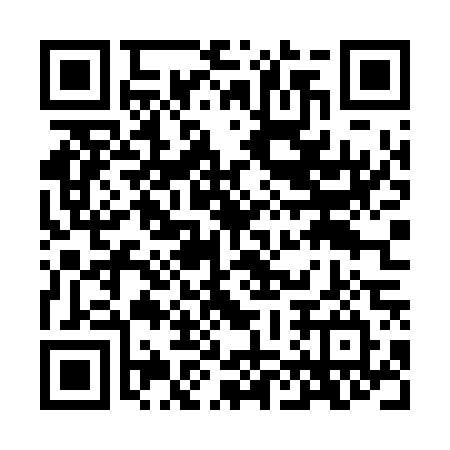 Ramadan times for Country Club North, North Carolina, USAMon 11 Mar 2024 - Wed 10 Apr 2024High Latitude Method: Angle Based RulePrayer Calculation Method: Islamic Society of North AmericaAsar Calculation Method: ShafiPrayer times provided by https://www.salahtimes.comDateDayFajrSuhurSunriseDhuhrAsrIftarMaghribIsha11Mon6:226:227:311:254:477:207:208:3012Tue6:206:207:301:254:477:217:218:3113Wed6:196:197:281:254:487:227:228:3114Thu6:176:177:271:254:487:237:238:3215Fri6:166:167:251:244:497:247:248:3316Sat6:156:157:241:244:497:247:248:3417Sun6:136:137:231:244:497:257:258:3518Mon6:126:127:211:234:507:267:268:3619Tue6:106:107:201:234:507:277:278:3720Wed6:096:097:181:234:507:287:288:3821Thu6:076:077:171:234:517:297:298:3822Fri6:066:067:161:224:517:297:298:3923Sat6:046:047:141:224:517:307:308:4024Sun6:036:037:131:224:517:317:318:4125Mon6:016:017:111:214:527:327:328:4226Tue6:006:007:101:214:527:337:338:4327Wed5:585:587:091:214:527:337:338:4428Thu5:575:577:071:204:527:347:348:4529Fri5:555:557:061:204:537:357:358:4630Sat5:545:547:041:204:537:367:368:4631Sun5:525:527:031:204:537:377:378:471Mon5:515:517:021:194:537:377:378:482Tue5:495:497:001:194:537:387:388:493Wed5:485:486:591:194:547:397:398:504Thu5:465:466:571:184:547:407:408:515Fri5:455:456:561:184:547:417:418:526Sat5:435:436:551:184:547:417:418:537Sun5:425:426:531:184:547:427:428:548Mon5:405:406:521:174:547:437:438:559Tue5:395:396:511:174:547:447:448:5610Wed5:375:376:491:174:557:457:458:57